
For Immediate Release
Media Contacts:
Frank Bisciotti
AmericanTrucks.com
(610) 240-4694
Frank.Bisciotti@Turn5.comWhat F-150 Front End Protection is Best for Your Truck? (VIDEO)Justin Dugan Compares Ford F-150 Front Bumpers – The HaulMedia Kit: https://www.dropbox.com/sh/mc2d84mmwn5q4o6/AADs_G4bCfIswwpIY62JEwCMa?dl=0 PAOLI, Pa. (September 25th, 2019) – When it comes to protecting the front end of your truck, there are an amplitude of products and offerings available in the aftermarket to help preserve its appearance, acting as a buffer to the elements. While there are many options to protect your truck’s front end, choosing the right product(s) for your application can help improve your truck’s utility while providing protection and rugged styling.In this episode of AmericanTrucks’ (AT) ‘The Haul’ YouTube Series, Justin Dugan compares a handful of Ford F-150 bumpers from Barricade Off-Road, giving viewers a comparative look into options available for F-150 Armor.Parts featured include: Barricade HD Bull Bar w/ Skid Plate & 20 in. Dual-Row LED Light Bar, Barricade Extreme Heavy Duty Brush Guard, Barricade Extreme HD Front Bumper, & Barricade HD Off-Road Front Bumper w/ LED Fog Lights. Watch it here: https://www.americantrucks.com/the-haul-f150-september2019.html ________________________________________________________________________________________________________About AmericanTrucks
AmericanTrucks is regarded as one of the best, most reliable online aftermarket retailers providing parts and accessories for F-150, F-250, Ranger, Silverado, Sierra, and RAM. Catering to the needs and demands of late-model truck owners and enthusiasts, AmericanTrucks provides the best parts with support from genuine truck experts. Located just outside of Philadelphia, AmericanTrucks is dedicated to offering the truck community with the highest quality of parts and customer service. Please visit https://www.americantrucks.com for more information. #  #  #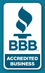 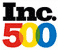 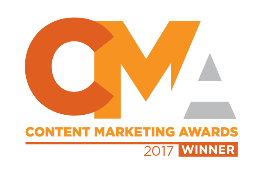 